Por favor use letras MAYÚSCULAS / Please use CAPITAL LETTERSDatos del solicitante / Applicant’s personal dataDatos académicos / Academic dataConocimientos lingüísticos / Language competenceDisponibilidad a partir / Availability from: Agosto /August 2019           OTRO ______________________________________________Firma del solicitante / Applicants's signature: ________________________	Fecha / Date: ______________________________Las personas interesadas en presentar su candidatura deberán enviar la documentación requerida al siguiente correo electrónico convocatoriasrrii@unileon.es indicando en el asunto “Lectorado Holy Cross 2020/2021”.Fecha límite: 23 DE ENERO DE 2020	FOTO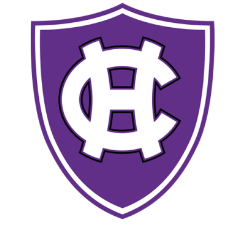 FOREING LANGUAGE ASISTANT (FLA)Formulario de Solicitud / Application formCOLLEGE OF THE HOLY CROSS (WORCESTER, MASSACHUSETTS, USA)Apellidos / Family NameApellidos / Family NameApellidos / Family NameApellidos / Family NameApellidos / Family NameN.I.F.-Pasaporte / ID Card-PassportN.I.F.-Pasaporte / ID Card-PassportN.I.F.-Pasaporte / ID Card-PassportN.I.F.-Pasaporte / ID Card-PassportNombre / First and middle namesNombre / First and middle namesNombre / First and middle namesNombre / First and middle namesNombre / First and middle namesNacionalidad / CitizenshipNacionalidad / CitizenshipNacionalidad / CitizenshipNacionalidad / CitizenshipEdad / AgeFecha y lugar de nacimiento / Birthdate and place Fecha y lugar de nacimiento / Birthdate and place Fecha y lugar de nacimiento / Birthdate and place  Sexo / Sex (M/F) Sexo / Sex (M/F) Sexo / Sex (M/F) Sexo / Sex (M/F)E-mailTeléfono móvil/Cell phoneTeléfono móvil/Cell phoneDirección actual/ Current addressDirección actual/ Current addressDirección actual/ Current addressOtra dirección (si difiere) /Permanent address (if different)Calle y nº / Street and numberC.P. / PostcodeCiudad / CityPaís / CountryTeléfonos / Telephone Nrs.Válida hasta / Valid untile-mail:Titulación /Degree: Facultad o Escuela/ School:Fecha de finalización/ Graduation date:Fecha prevista de finalización/ Expected Graduation date:Calificación Media Final /Final Grade Average:Titulación /Degree: Facultad o Escuela/ School::Fecha de finalización/ Graduation date:Fecha prevista de finalización/ Expected Graduation date:Calificación Media Final /Final Grade Average:Titulación /Degree:Facultad o Escuela/ School::Fecha de finalización/ Graduation date:Fecha prevista de finalización/ Expected Graduation date:Calificación Media Final /Final Grade Average:Idiomas / languagesNivel / Level Certificados oficiales / Official certificatesInicial/Beginner   Medio/Intermediate  Avanzado/ AdvancedInicial/Beginner   Medio/Intermediate  Avanzado/ AdvancedInicial/Beginner   Medio/Intermediate  Avanzado/ Advanced